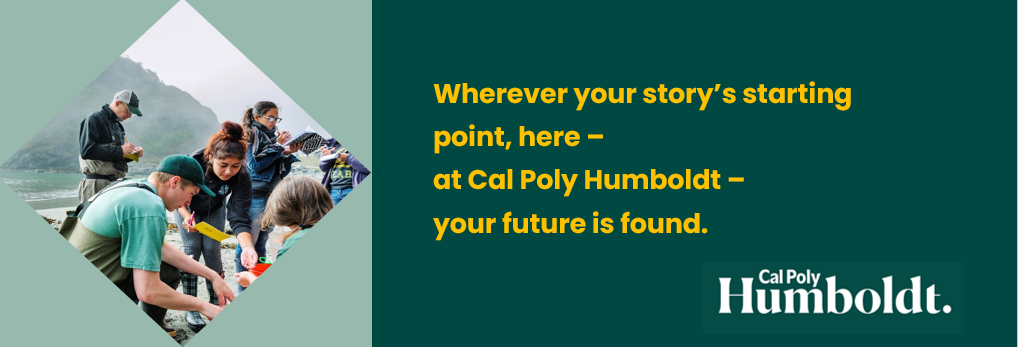 **All highlighted text can be edited by the committee, all other text is boilerplate and cannot be edited or moved**(**Please selected at least two from the following DEI focuses qualifications**)(**Please selected at least one from the following DEI focuses preferred qualifications**)**Text highlighted in yellow may be edited by the search committee; all other text is part of the required application materials and cannot be edited. If you would like to include additional application materials please enter them below in the highlighted section. **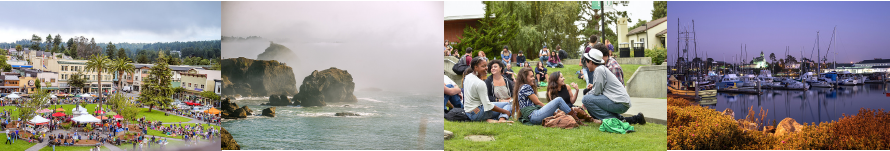 See more photos at Cal Poly Humboldt’s Flickr page. It is the responsibility of the applicant to provide complete and accurate employment information. Evidence of required degree(s), certification(s), or license(s) will be required prior to the appointment date. A background check (including a criminal records check, employment verification, and education verification) must be completed satisfactorily as a condition of employment with the CSU. Certain positions may also require a credit check, motor vehicle report, and/or fingerprinting through Live Scan service. Adverse findings from a background check may affect the application status of applicants or continued employment of current CSU employees who apply for the position. All CSU employees are obligated to respond to and report incidents of sexual harassment and sexual violence. Compliance with the California Child Abuse and Neglect Reporting Act (CANRA) and CSU Executive Order 1083 Revised July 21, 2017 (EO 1083) is a condition of employment.  CSU employees in positions with duties that involve regular contact with children or positions which supervise such employees are designated as Mandated Reporters under CANRA and are required to comply with the requirements set forth in EO 1083.  Upon appointment to this position, the successful candidate(s) will be notified of and required to acknowledge their CANRA reporting status. New employees hired by the CSU for the first time who first become CalPERS members on or after July 1, 2017 are subject to a 10 year vesting period for retiree health and dental benefits.Cal Poly Humboldt is a Title IX/Affirmative Action/Equal Opportunity Employer. We consider qualified applicants for employment without regard to race, religion, color, national origin, ancestry, age, sex, gender, gender identity, gender expression, sexual orientation, genetic information, medical condition, disability, marital status, protected veteran status, or any other legally protected status. If accommodations need to be made during the recruitment and interview process, please contact Human Resources at (707) 826-3626 or hsuhr@humboldt.edu